JAARCIJFERS 2019 STICHTING KAKELBONT CUIJKBanksaldo per 1 jan 2019                           €   2.768,87Inkomsten 2019:Giften ouders                  € 3.595,00Uitgaven 2019            €    275,98 Kosten bankContributie Per SaldoDiverse uitgavenBanksaldo per 31 dec 2019                        €     6.087,89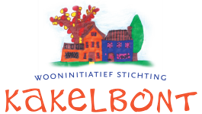 